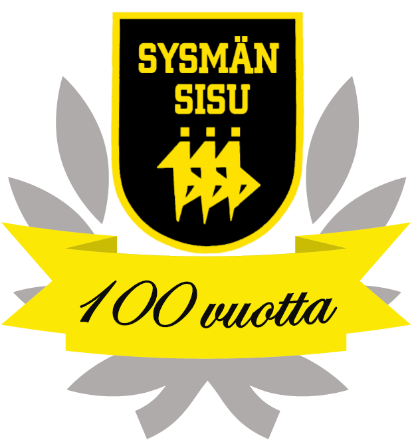 OtsikkoLajit:	…Sarjat:	…Aikataulu:	…Osoite:	…Ilmoittautuminen: 	…Osallistumismaksu:	…Palkinnot:	…Lisätiedot / YhteystiedotSysmän Sisu